Р А С П И С А Н И Еповторной промежуточной аттестации для студентов очной формы обучения по направлению подготовки 42.03.05  «Медиакоммуникации» (уровень бакалавриата), имеющих задолженности по дисциплинам зимней сессии 2022-2023 учебного года. с 01.03.2023 по 10.03.2023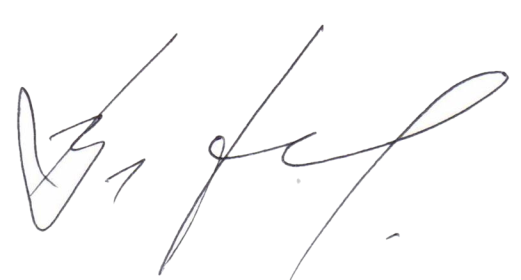 Декан факультета журналистики                                                               В.В. Тулуповнаправление : Медиакоммуникации (1 курс) (42.03.05)направление : Медиакоммуникации (1 курс) (42.03.05)направление : Медиакоммуникации (1 курс) (42.03.05)направление : Медиакоммуникации (1 курс) (42.03.05)направление : Медиакоммуникации (1 курс) (42.03.05)Наименование дисциплиныФИОпреподавателяДатаВремяАнглийский языкзачЮмашева В.В., Панкова Т.Н.Кунаева Н.В. ауд. 1273 марта15.00Речевая культура устной и письменной коммуникации экзБебчук Е.М., Ряжских Е.А., Хорошунова И.В., ауд. 019 марта15.10История русской и зарубежной литературыдфзачГладышева С.Н. , Козлова Н.Н., Лысякова Ю.А. ауд. 20210 марта15.10Основы журналистики Технологии медиатворчества зачзачГордеев Ю.А., Хомчук-Черная Т.Н., Золотухин А.А. ауд. 2027 марта15.10Техника и технология средств массовой коммуникации Современные информационные технологииОсновы связей с общественностью Основы теории коммуникацииэкззачэкзэкзТулупов В.В., Щекина И.А., Щукина Л.С. ауд.1252 марта15.10направление : Медиакоммуникации (2 курс) (42.03.05)направление : Медиакоммуникации (2 курс) (42.03.05)направление : Медиакоммуникации (2 курс) (42.03.05)направление : Медиакоммуникации (2 курс) (42.03.05)Наименование дисциплиныФИОпреподавателяДатаВремяВыпуск рекламного продуктаМедиапланирование Маркетинг в социальных сетяхзач экззачТулупов В.В., Щекина И.А., Щукина Л.С. ауд.1252 марта15.10Звуковое оформление радио- и телепрограммыОсновы телевизионной и радиожурналистикизач экзКолесникова В.В. , Гааг Н.А., Цуканова М.И. ауд.1256 марта 15.10Английский языкзачЮмашева В.В., Панкова Т.Н.Кунаева Н.В. ауд. 1273 марта15.00Современный русский языкэкзБебчук Е.М., Ряжских Е.А., Хорошунова И.В. ауд. 019 марта15.10Технологии медиатворчества Учебная практика, профессионально-ознакомительная экззачГордеев Ю.А., Хомчук-Черная Т.Н., Золотухин А.А. ауд. 2027 марта15.10направление : Медиакоммуникации (3 курс) (42.03.05)направление : Медиакоммуникации (3 курс) (42.03.05)направление : Медиакоммуникации (3 курс) (42.03.05)направление : Медиакоммуникации (3 курс) (42.03.05)Наименование дисциплиныФИОпреподавателяДатаВремяВеб-дизайнзачТулупов В.В., Щекина И.А., Щукина Л.С. ауд.1252 марта15.10Основы права и антикоррупционного законодательствазачСазонникова Е.В., пл. Ленина, 10А, учебный корпус № 9, ауд. 7122 марта 9.00Методика и технология теле- и радиожурналистикиэкзКолесникова В.В. , Гааг Н.А., Цуканова М.И. ауд.1256 марта 15.10Безопасность жизнедеятельностизачАгеев В.В., Скоробогатова Л.Г., Погорелова Е.И. (Пушкинская, 16, уч. корпус №4, ауд. 110)3 марта10.00ПолитологиязачЗюзина Е.Б., Сиденко О.А., Литинская Е.Ю. ауд. 1299 марта15.00СтилистикаэкзБебчук Е.М., Ряжских Е.А., Хорошунова И.В. ауд. 019 марта15.10МедиаэкономикаПроизводственная практика, профессионально-творческаяэкзоцГордеев Ю.А., Хомчук-Черная Т.Н., Золотухин А.А. ауд. 2027 марта15.10направление : Медиакоммуникации (4 курс) (42.03.05)направление : Медиакоммуникации (4 курс) (42.03.05)направление : Медиакоммуникации (4 курс) (42.03.05)направление : Медиакоммуникации (4 курс) (42.03.05)Наименование дисциплиныФИОпреподавателяДатаВремяСтилистика жанровРечевые практики в медиаэкз экзБебчук Е.М., Ряжских Е.А., Хорошунова И.В. ауд. 019 марта15.10Современный медиатекстСовременное медиапространство России и мираЗападная коммуникативистиказач экззачГладышева С.Н. , Козлова Н.Н., Лысякова Ю.А. ауд. 20210 марта15.10Игровые технологии в создании медиапроектовИмиджелогия Психология массовой коммуникациизач экзэкзТулупов В.В., Щекина И.А., Щукина Л.С. ауд.1252 марта15.10КультурологиязачДьякова Т.А. пр. Революции, 24, ауд. 301/49 марта17.00Интерактивная журналистиказачКолесникова В.В. , Гааг Н.А., Цуканова М.И. ауд.1256 марта 15.10Производственная практика, профессионально-творческаяоцГордеев Ю.А., Хомчук-Черная Т.Н., Золотухин А.А. ауд. 2027 марта15.10